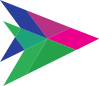                                Фонд развития промышленности Краснодарского края                     Программа заемного финансирования «Первая необходимость»                  для оказания поддержки производителям                  непродовольственных товаров первой необходимостиДополнительно ознакомиться с условиями предоставления указанного льготного займа можно на официальном сайте Фонда развития промышленности Краснодарского края www.frpkk.ru.Консультации по указанной программе можно получить по следующим телефонам: (861)205-44-09, доб.203 – Белогоров Андрей Анатольевич, начальник отдела экспертизы инвестиционных проектов и консультационно-аналитической работы Фонда; (861)205-44-09, доб.205 – Швед Владимир Борисович, заместитель начальника отдела экспертизы инвестиционных проектов и консультационно-аналитической работы Фонда; (861)205-44-09, доб.201 – Амочкина Юлия Александровна, ведущий специалист отдела экспертизы инвестиционных проектов и консультационно-аналитической работы Фонда;(861)205-44-09, доб.202 – Таран Ольга Олеговна, ведущий специалист отдела экспертизы инвестиционных проектов и консультационно-аналитической работы Фонда, (861)205-44-09, доб.204 – Еременко Марина Петровна, ведущий специалист отдела экспертизы инвестиционных проектов и консультационно-аналитической работы Фонда.«ПЕРВАЯ НЕОБХОДИМОСТЬ»Сумма от 3 до 30 млн руб.Срок займа не более 3 лет.Процентная ставка – 1% годовых:Погашение процентов – ежеквартально, начиная с первого квартала после выдачи займа.Погашение основного долга – равными ежеквартальными платежами по истечении 4-х кварталов.Направления целевого использования:- приобретение сырья, материалов, расходных материалов, комплектующих, необходимых для выпуска промышленных партий продукции из утвержденного перечня товаров первой необходимости (кроме продовольственных), а также оснастки промышленного оборудования, инструментов, спецодежды,- общехозяйственные расходы по производству - в объеме не более 50% от суммы займа (заработная плата при условии расширения штата, аренда за используемое в производстве имущество, необходимое для производства утвержденного перечня товаров первой необходимости),- приобретение российского и/или импортного промышленного оборудования для производства продукции из утвержденного перечня товаров первой необходимости.Залоговое обеспечение:1) при соответствии Заявителя критериям оценки устойчивости финансового положения юридических лиц в качестве обеспечения принимается поручительство бенефициарного владельца и единоличного исполнительного органа – физического лица Заявителя.2) При несоответствии вышеуказанным условиям в залог принимается:- основное обеспечение (коммерческая, промышленная и жилая недвижимость, земельные участки, объекты незавершенного строительства, оборудование и транспортные средства, гарантии банков, Фонда развития бизнеса Краснодарского края (до 70% от суммы займа).В случае, если основного обеспечения недостаточно (суммарно залоговая стоимость и/или объем гарантированных обязательств по залогу составляет от 80 (восьмидесяти) до 100 (ста) процентов от суммы размера основного долга и размера процентов, подлежащих уплате за пользование Займом, Заявитель обязуется:-заключить соглашения о заранее данном акцепте ко всем расчетным счетам, открытым в кредитных организациях;- передать в залог Фонду приобретаемое оборудование (в случае приобретения оборудования) после перехода права собственности к Заявителю.- предоставить залоговое обеспечение на сумму необеспеченной части займа до даты начала погашения основного долга или погасить необеспеченную часть займа.3) Приобретаемое за счет займа (вся сумма займа расходуется на приобретение) промышленное оборудование может быть передано в залог в качестве обеспечения. Срок поставки приобретаемого оборудования не может превышать 45 календарных дней с даты подписания договора целевого займа. Заявитель обязуется в течение 7 дней с момента поставки оборудования обременить приобретаемое оборудования в пользу Фонда. До момента передачи оборудования в залог Заявитель предоставляет акцепты к расчетным счетам. Заявитель также обязуется дообеспечить займ до даты начала погашения основного долга или погасить необеспеченную часть займа.В рамках программы предлагается установление дисконта по залоговому обеспечению в размере 0% за вычетом суммы НДС от залоговой стоимости (кроме жилой недвижимости и права собственности на земельные участки).Перечень непродовольственных товаров, производители которых могут претендовать на получение Займа:Антисептик кожный, Бумага туалетная, Бахилы,Белье нижнее (мужское и женское),Гигиенические прокладки, Дезрастворы,Защитные костюмы одноразовые,Медицинские перчатки,Медицинские маски,Медицинские халаты,Моющие средства (синтетические),Мыло туалетное, Мыло хозяйственное, Паста зубная, Подгузники детские, Полотенца,Постельное белье (наволочки, пододеяльники, простыни),Очки защитные,Респираторы,Салфетки влажные, Салфетки сухие, Санитарно-гигиеническая маска, Спички, Стиральный порошок,  Свечи, Фармацевтическая продукция,Чулочно-носочные изделия,Щетка зубная,Продукция для диагностики, выявления и профилактики эпидемических заболеваний (в том числе для защиты от данных  эпидемических заболеваний)